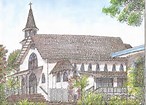 I would like to enroll my child in the following Sacrament Preparation Program.PLEASE MARK THE APPROPRIATE LINE(S)	      ______  Reconciliation	______ Eucharist	_______ ConfirmationSTUDENT NAME: ___________________________________________________________BIRTH: ___________________________________________________________________	         (Date)			(City)			(State)BAPTISM: ________________________________________________________________	          (Date)			(Church)		(City/State)FATHER: _________________________________________________________________	         (Last)			(First)			(Middle Initial)MOTHER: ________________________________________________________________            	         (Last)			(First)			(Maiden)ADDRESS: _______________________________________________________________	         (Street)			(City)			(State)PHONE: _________________________________________________________________ 	         (Home)			(Work)			(Cell)E-MAIL: _________________________________________________________________SCHOOL STUDENT ATTENDS: ________________________________________________WE ARE REGISTERED PARISH MEMBERS AT IMMACULATE CONCEPTION: ____ YES  ____ NO ____ Not SureI have completed the above with the understanding that my child and I must attend and successfullycomplete all retreats, instructional classes and activities as required by the Diocese of Honolulu. I furtherunderstand that if the requirements have not been met, reception of sacraments for my child may be deferred until the next year.Complete and return this form, along with a copy of your child’s Baptism Certificate.The fee for each sacrament is $15.00 for materials. Please make your check out to Immaculate Conception Church. Signatures of Parent(s): ________________________________________________________________Office Only: Baptism Cert. Rec’d ____ Fee Rev’d/Wavied ____ Date _____ Bank: _____ Ck# _____  By ____